Unit 9-Area and Volume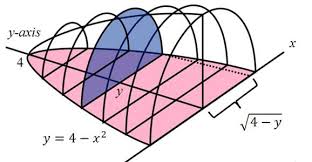 TopicAssignmentsDay 1Mon 12/126.1 Area between curvesp.380 #1-9odd,17,19,21Day 2Tues 12/13More area between curvesp.380 #11,13,15,23,25Day 3Wed 12/14Volume by known Cross SectionsIntro Activity (Calculate 2 volumes)Day 4Thurs 12/15More Volume by know Cross SectionsVolume of a Solid by Cross Sections WorksheetDay 5Fri 12/16Quiz6.2 Volume of solids of revolutionp.391 #1-6,12,15Day 6Mon 12/196.2 Volume with washersp.391 #8-11,13,14,16,17,18Calculaugh 57Day 7Tues12/20ReviewDroodle Reviewp. 392 #55-58Day 8Wed 12/21Test